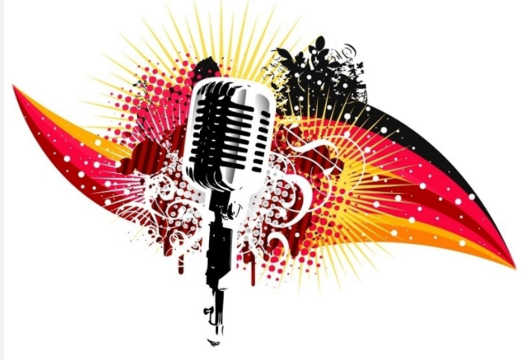 Great Yeldham’s Competition EntriesPlease email to the Clerk at greatyeldhampc@btinternet.com or post to the Parish Office, c/o Reading Room, High Street, CO9 4ER. Download the form at https://greatyeldhampc.co.uk/notices/the-big-jubilee-lunch/ NameAgeEmailContact No.Talent you are performingDance                       Song                       Skit  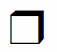 Other (please state)Talent you are performingDance                       Song                       Skit  Other (please state)Title of PerformanceTitle of PerformanceBrief Description of Act (Dance, Vocal, Magic, Juggling, etc)Brief Description of Act (Dance, Vocal, Magic, Juggling, etc)Do you need a microphoneYes                    No: Do you have any music to go along with your performanceYes                    No: Is yes, must be able to bring this with you on the day via phone/ipod, etc.NameAgeEmailContact Number:Select competition entryCrowning Glory (best made Crown)   Royal Parade (fancy dress: Queen, King, Princess, and Prince) Bake Off (create a dessert/pud)Select competition entryCrowning Glory (best made Crown)   Royal Parade (fancy dress: Queen, King, Princess, and Prince) Bake Off (create a dessert/pud)